PROGETTO CONTINUITA’Anno Scolastico2018-2019Questionario genitori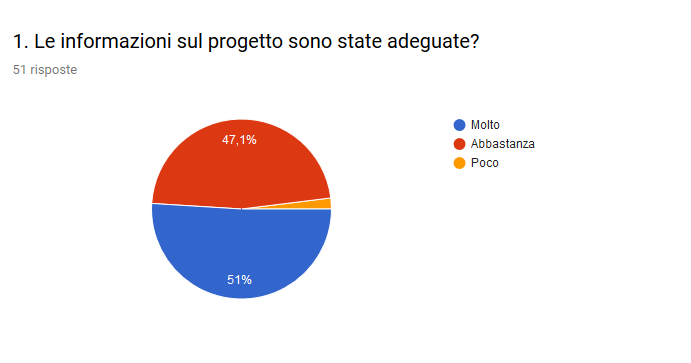 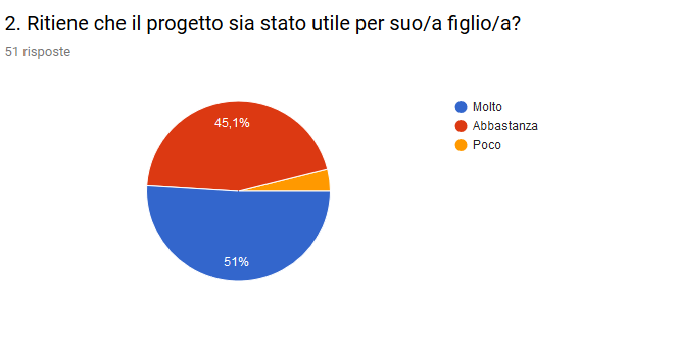 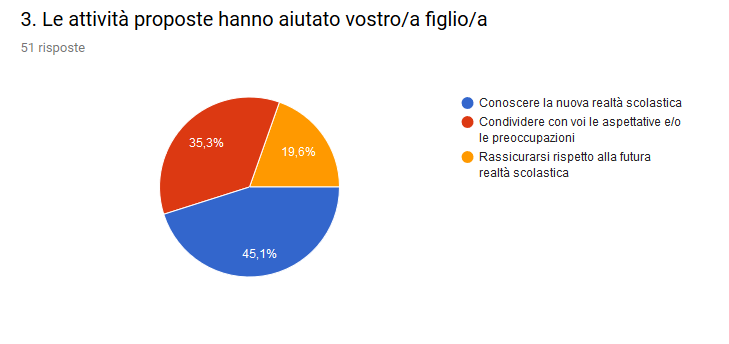 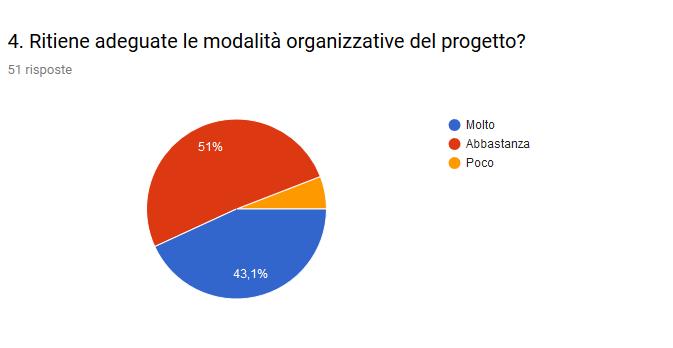 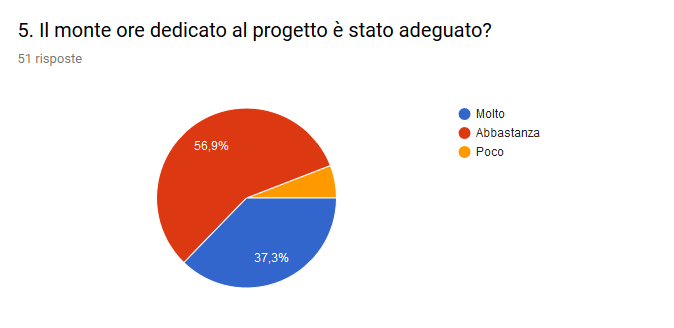 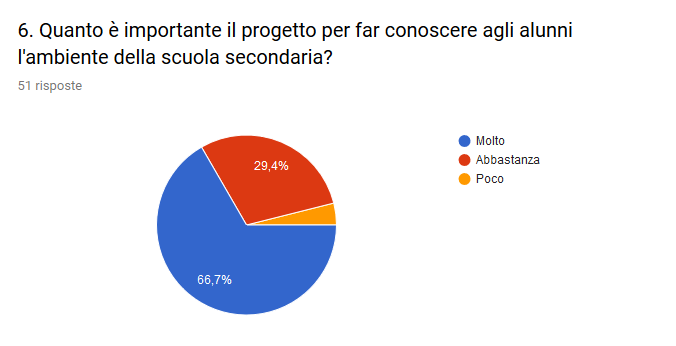 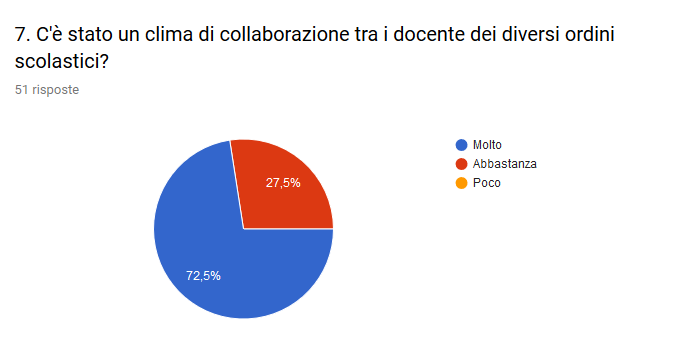 